MT. VERNON COMMUNITY SCHOOL CORPORATIONRESOLUTION AUTHORIZING REQUESTING AND APPROVING ADDITIONAL APPROPRIATION FOR THE 2021 DEBT SERVICE FUNDRESOLUTION NO. 2020-44The resolution is adopted by the Board of School Trustees of the Mt. Vernon Community School Corporation (the “School Corporation”) of Hancock County, Indiana.WHEREAS, it has been determined that it is now necessary to appropriate money in the Mt. Vernon Community School Corporation Debt Service Fund; THEN BE IT HEREBY RESOLVED, that the Board of School Trustees of  Mt. Vernon Community School Corporation, Hancock County, that for the expenses of the taxing unit the following additional sums of money are hereby appropriated out of the funds named and for the purposes specified, subject to laws governing the same: Fund Name: Operations Fund	Amount Requested	Amount Approved	Major Classification:10000 Instruction										  20000 Support Services										  30000 Community Services									  40000 Nonprogrammed Charges			  		50000 Debt Services					   $661,565.00		$661.565.00Total for the Debt Service Fund:						           $ 661,565.00Adopted this 16th day of November, 2020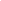 AYE								NAY__________________________			___________________________________________________			___________________________________________________			___________________________________________________			___________________________________________________			_________________________ATTEST:___________________________Beth Smith, Secretary